10 марта 2022 года в администрации Богучарского муниципального района под руководством главного специалиста - заместителя руководителя МКУ «ЦОДСО» по молодежной политике А.В. Гончаровой прошло первое заседание Молодежного правительства в обновленном составе. На заседании присутствовали 10 человек: обучающиеся МКОУ «Богучарская СОШ №1», МКОУ «Богучарская СОШ №2», МКОУ «Богучарский лицей», МКОУ «Подколодновская СОШ», МКОУ «Лофицкая ООШ».Участники заседания обсудили основные аспекты функционирования Молодежного правительства, ознакомились со структурой администрации Богучарского муниципального района, утвердили план работы Молодежного правительства Богучарского муниципального района на 2022 год. На заседании были выбраны: председатель Молодежного правительства – Колесников Илья Алексеевич (учащийся МКОУ «Богучарский лицей»); заместитель председателя –Разумная Ольга Александровна (учащаяся МКОУ «Богучарский лицей»); секретарь – Гончарова Алина Николаевна (МКОУ «Подколодновская СОШ»). В ходе заседания ребята поближе познакомились друг с другом, сплотились, распредели обязанности для эффективной работы правительства.Пожелаем Молодежному правительству Богучарского муниципального района активности, инициативности, неравнодушия, увлеченности в работе и молодежного оптимизма!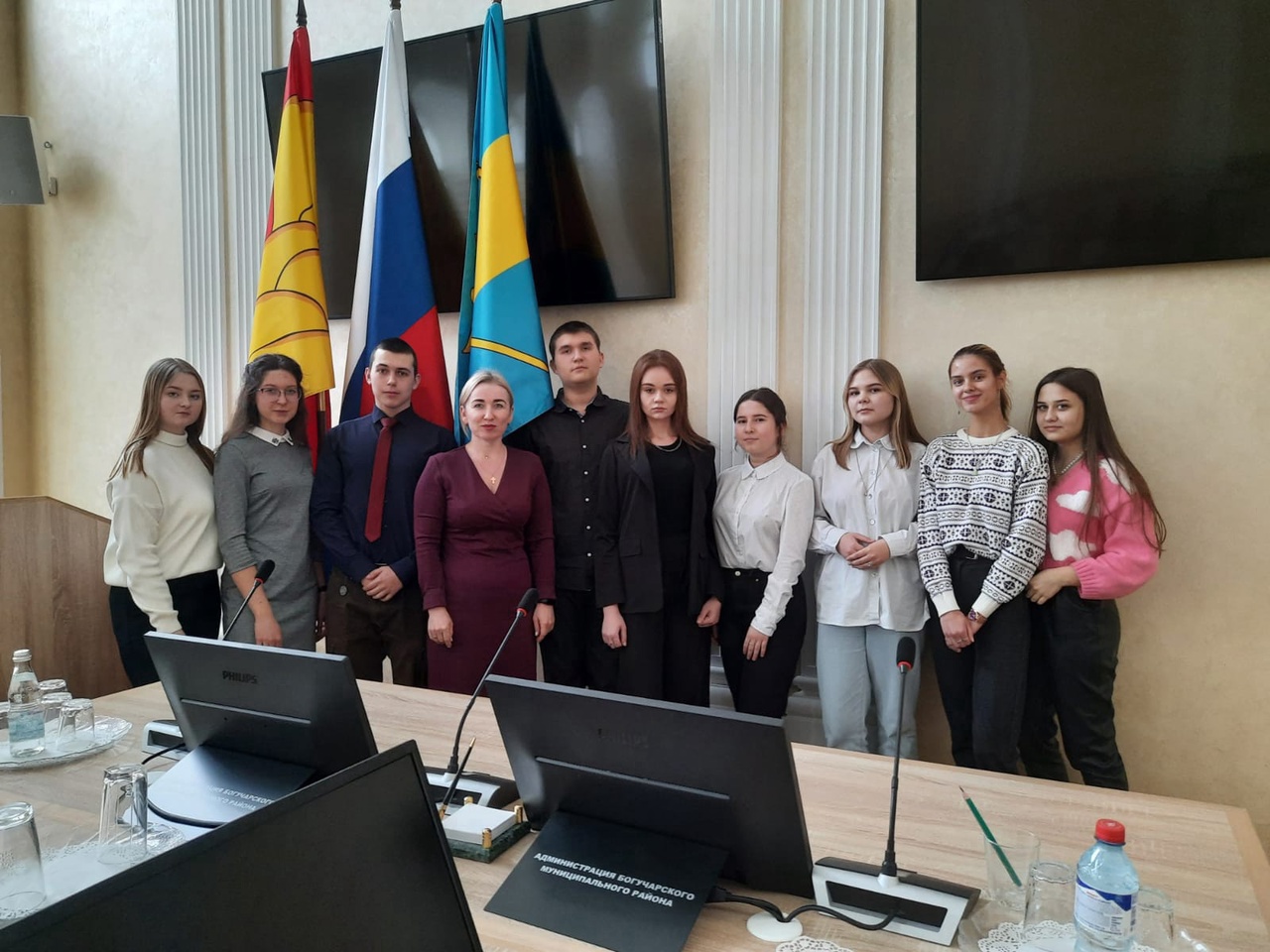 